Motor Skills – Honeybee Mazes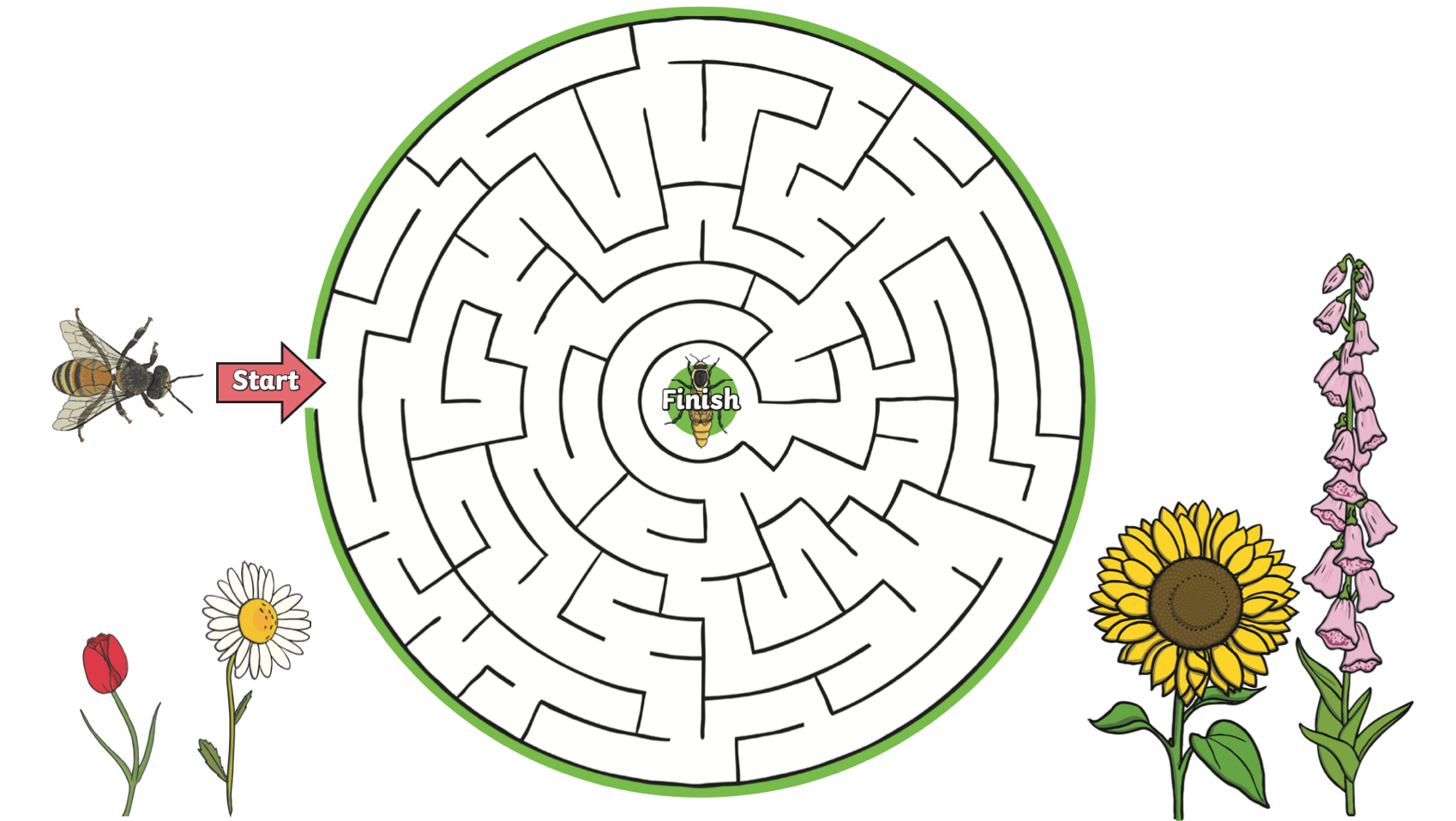 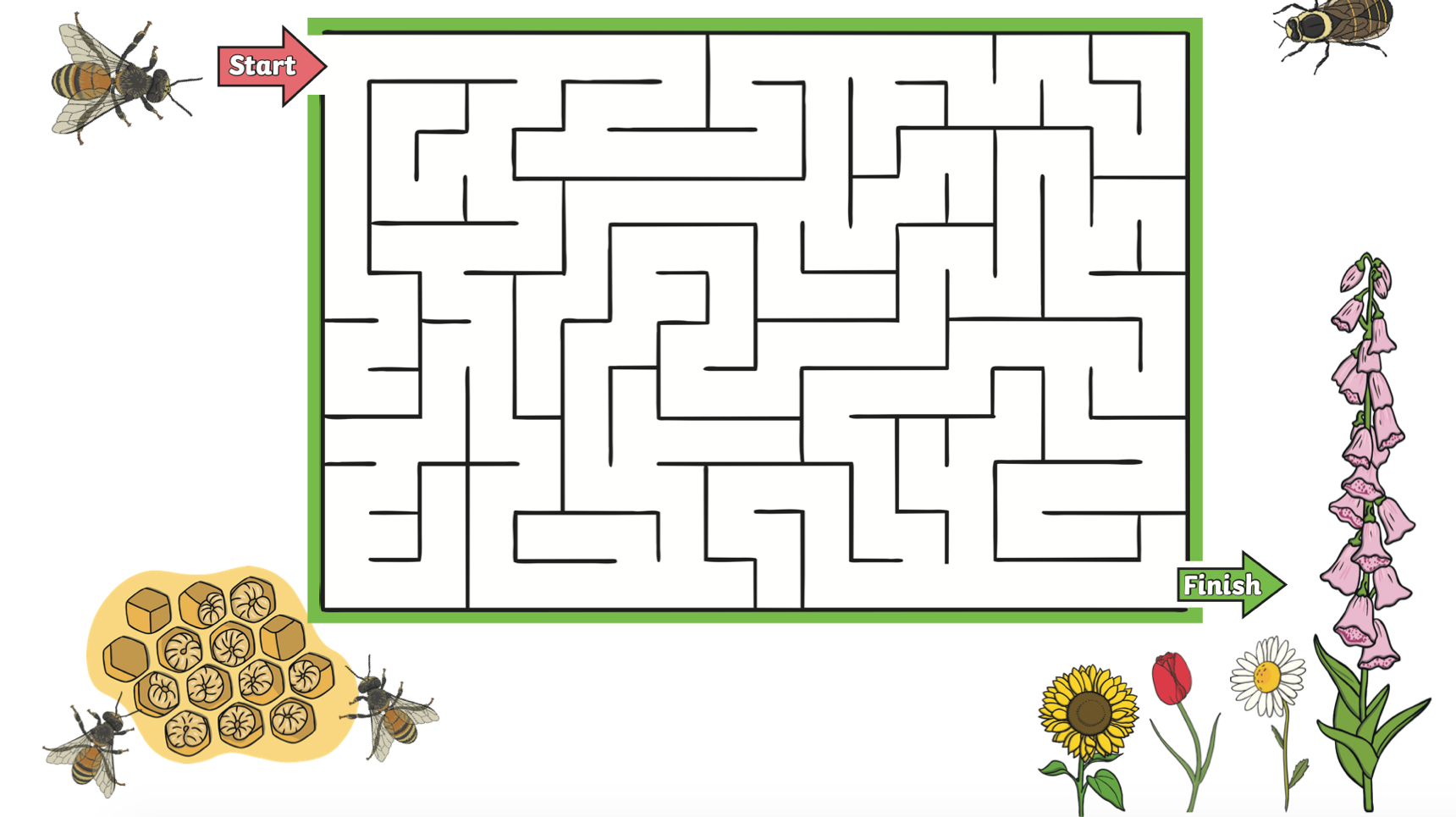 